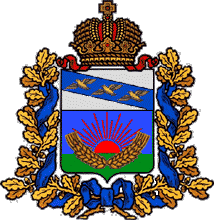 СОБРАНИЕ ДЕПУТАТОВШУМАКОВСКОГО СЕЛЬСОВЕТАСОЛНЦЕВСКОГО РАЙОНАРЕШЕНИЕот 17 марта 2023 г.     №18/3Об отмене Решения собрания депутатов от 08.02. 2023 г.    №13/2 «О передаче из муниципальной собственности муниципального образования Шумаковский   сельсовет» Солнцевского района Курской области недвижимого имущества в  собственность муниципального района «Солнцевский район» Курской областиВ соответствии с Гражданским кодексом Российской Федерации, Федеральным законом от 6 октября 2003 года № 131-ФЗ «Об общих принципах организации местного самоуправления в Российской Федерации», Федеральным законом от 27 мая 2014г. № 136-ФЗ «О внесении изменений в статью 26.3 Федерального закона «Об общих принципах организации законодательных (представительных) и исполнительных органов государственной власти субъектов Российской Федерации" и Федеральный закон «Об общих принципах организации местного самоуправления в Российской Федерации», руководствуясь Уставом муниципального образования «Шумаковский  сельсовет» Солнцевского района Курской области, Собрание депутатов Шумаковского сельсовета Солнцевского района Курской области РЕШИЛО:1.Считать утратившим силу Решение Собрания депутатов Шумаковского сельсовета Солнцевского района 08.02.2023 г.  №13/2 « О передаче из муниципальной собственности муниципального образования «Шумаковский   сельсовет» Солнцевского района Курской  области недвижимого имущества в  собственность муниципального района «Солнцевский район» Курской области»(земельный участок по адресу: Курская область Солнцевский район с. Воробьевка, ул. Корейская, кадастровый номер 46:22:040204:17)2. Настоящее Решение  подлежит официальному   размещению на официальном сайте  муниципального образования «Шумаковский сельсовет» Солнцевского района Курской области.Председатель собрания депутатовШумаковского сельсоветаСолнцевского района Курской области                                   Л.В.ДенисоваГлава Шумаковского сельсоветаСолнцевского района Курской области                                    И.Н.Горностаева